Burton’s Third and Fourth Grade Supply List  2016-2017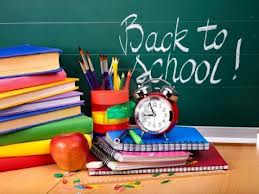 Students please bring the following items to school and give to the conference room teacher for classroom use:MASTERY of your BASIC MULTIPLICATION FACTS (1's - 12's)         2 boxes of facial tissue        2 bottles of hand sanitizer        3 packs of white duplicating paper        3 packs of lined loose leaf paper (WIDE RULE ONLY)         1 pack of colored duplicating paper (purple, blue, yellow, green or any color will do)        5 glue sticks        1 box of Ziploc bags        2 containers of Lysol or Clorox WipesWe also needs AAA, AA, and D Batteries for various projects throughout the year.Students should bring the following supplies to school each day:        1 sturdy book bag (NO wheels as they won’t fit in the lockers)        1 large zippered pencil bag (no boxes)o   5 mechanical pencils (with extra lead & erasers)o   2 red checking penso   1 highlighter (any color)o   1 box of crayons (16 or 24- no larger)o   1 pair of scissors        1 planner (to copy homework and other important news)Language Arts Supplies:        1 folder (Labeled ELA)        1 five subject wide rule spiral notebook (Labeled ELA)        1 composition notebook (Labeled ELA)Math Supplies:        1 folder (Labeled Math)         1 Three-Subject Notebook (Labeled Math)     	MASTERY of your Basic Multiplication Facts (1’s-12’sScience Supplies:        1 folder (Labeled Science)        1 Three-Subject Notebook (Labeled Science)Social Studies Supplies:        1 folder (Labeled Social Studies)        1 Three-Subject Notebook (Labeled Social Studies)Please label all supplies with your child’s name.